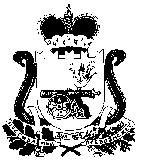 АДМИНИСТРАЦИЯ МУРЫГИНСКОГО СЕЛЬСКОГО ПОСЕЛЕНИЯ ПОЧИНКОВСКОГО РАЙОНА СМОЛЕНСКОЙ ОБЛАСТИПОСТАНОВЛЕНИЕ В соответствии с  постановлением Администрации Мурыгинского сельского поселения Починковского района Смоленской области от 16.06.2014г. № 26 «Об утверждении Порядка  разработки и реализации муниципальных  программ муниципального образования Мурыгинского сельского поселения Починковского района Смоленской области и  Порядка проведения  оценки эффективности  реализации муниципальных  программ муниципального образования Мурыгинского сельского поселения Починковского района Смоленской области»Администрация Мурыгинского сельского поселения Починковского района Смоленской области  п о с т а н о в л я е т:1. Утвердить прилагаемую муниципальную программу «Противодействие коррупции в Мурыгинском сельском  поселении Починковского района  Смоленской области».2. Настоящее постановление  распространяет свое действие на правоотношения, возникшие с 01.01.2020 года.3. Признать постановление Администрации Мурыгинского сельского поселения Починковского района Смоленской области от 24.11.2016г. № 64 «Об утверждении муниципальной программы  «Противодействие коррупции в Мурыгинском сельском  поселении Починковского района  Смоленской области» (в редакции постановлений Администрации Мурыгинского сельского поселения Починковского района Смоленской области от 24.01.2017 г. №7, от  25.10.2018г. №23, от 16.11.2018г. №35) утратившим силу с 1 января 2020 года. 4. Разместить настоящее постановление на официальном сайте Администрации Мурыгинского сельского поселения Починковского района Смоленской области.	Глава  муниципального образования Мурыгинского сельского поселенияПочинковского районаСмоленской области 	                                                                 И.В.НаумовУтвержденапостановлением Администрации Мурыгинского сельского поселения Починковского района Смоленской области от 07.02.2020 г. № 11 МУНИЦИПАЛЬНАЯ ПРОГРАММА«ПРОТИВОДЕЙСТВИЕ КОРРУПЦИИ В МУРЫГИНСКОМ СЕЛЬСКОМ  ПОСЕЛЕНИИ ПОЧИНКОВСКОГО РАЙОНА  СМОЛЕНСКОЙ ОБЛАСТИ»2020 г.ПАСПОРТмуниципальной  программы«Противодействие коррупции в Мурыгинском сельском  поселении Починковского района  Смоленской области»Раздел 1. «Общая характеристика социально-экономической сферы реализации муниципальной  программы»Коррупция, ее характер, масштабы, специфика и особенности развития являются следствием общих нерешенных современных государственно-политических, социальных и экономических проблем страны.Важная особенность социально-психологического климата в обществе, способствующая процветанию коррупции, - двойной моральный стандарт. Коррупция, особенно верхушечная, считается общественно неприемлемой. Это всячески поддерживается и обыденной моралью, и прессой, и политической практикой, эксплуатирующей антикоррупционную тематику.Таким образом, уменьшить и ограничить коррупцию можно, только одновременно решая проблемы и устраняя условия, ее порождающие. Однако коррупция может выступать в несколько необычной роли, а именно, как индикатор, позволяющий видеть, насколько успешно или, наоборот, неэффективно государство справляется с поставленными целями и задачами в области регулирования экономической жизни общества.Коррупция - сложное и комплексное общественное явление, поэтому требуется формирование специфических принципов правового регулирования, применение комплексного подхода и сочетание различных средств - юридических, экономических, организационных, воспитательных. Принципы правового регулирования нашли отражение в Федеральном законе "О противодействии коррупции" и в областном законе "О противодействии коррупции в Смоленской области". Администрация Мурыгинского сельского поселения Починковского района Смоленской области (далее – Администрация) осуществляют реализацию комплекса мероприятий, направленных на профилактику коррупционных правонарушений среди муниципальных служащих Администрации.Проводится работа по приему и анализу сведений о доходах, расходах, об имуществе и обязательствах имущественного характера (далее - сведения о доходах), представляемых муниципальными служащими Администрации, а также лицами, претендующими на замещение должностей муниципальной службы Администрации. Особое внимание уделяется повышению уровня информирования общественности о результатах проведенной Администрацией работы, направленной на профилактику коррупционных правонарушений. В этих целях продолжает работу страница "Противодействие коррупции" на официальном сайте Администрации в информационно-телекоммуникационной сети "Интернет", постоянно ведется ее поддержка (сопровождение) и наполнение.   На постоянной основе проводились заседания Комиссии по координации работы по противодействию коррупции в Администрации. Раздел 2. «Цели и  целевые показатели реализации муниципальной программы»Цель программы - снижение уровня коррупции при исполнении органами местного самоуправления Мурыгинского сельского поселения Починковского района Смоленской области муниципальных функций и предоставлении ими муниципальных услуг; устранение причин и условий, порождающих коррупционные правонарушения.Для оценки эффективности муниципальной программы предполагается использование целевых показателей, характеризующих ход её реализации.Целевыми показателями программы являются:1) доля граждан, удовлетворенных деятельностью органов местного самоуправления Мурыгинского сельского поселения Починковского района Смоленской области;2) доля служебных проверок, проведенных по выявленным фактам коррупционных проявлений в органах местного самоуправления Мурыгинского сельского поселения Починковского района Смоленской области, в том числе на основании опубликованных в СМИ материалов журналистских расследований и авторских материалов;3) доля проведенных проверок достоверности представленных сведений о доходах муниципальных служащих.Оценить достижение целевого индикатора "доля граждан, удовлетворенных деятельностью органов местного самоуправления Мурыгинского сельского поселения Починковского района Смоленской области" возможно путем соотношения количества граждан, обратившихся в органы местного самоуправления повторно по вопросу, на который получен ответ, к общему количеству граждан, обратившихся в органы местного самоуправления.Значения целевых показателей реализации муниципальной программы приведены в приложении № 1 к муниципальной программе. Срок реализации муниципальной программы - 2020- 2024 годы.Раздел 3. «Обоснование ресурсного обеспечения муниципальной программы»Общий объем финансирования муниципальной программы составляет 10,0 тыс. рублей, в том числе по годам реализации:- 2020 год - 2,0 тыс. рублей;- 2021 год - 2,0 тыс. рублей;- 2022 год - 2,0 тыс. рублей;- 2023 год - 2,0 тыс. рублей;- 2024 год - 2,0 тыс. рублей.Источник финансирования -  средства бюджета муниципального образования Мурыгинского сельского поселения Починковского района Смоленской области.Объем финансирования мероприятий Программы и значения целевых показателей подлежат ежегодной корректировке на очередной финансовый год и плановый период.Раздел 4. «Обобщенная характеристика программы, основных мероприятий, входящих в состав муниципальной  программы»Основным мероприятием программы является «реализация организационно-правовых мер по противодействию коррупции»План реализации муниципальной программы приведен в приложении N 2 к муниципальной программе.Раздел  5. «Основные меры правового регулирования в сфере реализации муниципальной программы»Выполнение программных мероприятий организовано на основании следующих нормативных правовых актов:- Указа Президента РФ от 29.06.2018 № 378 "О Национальном Плане противодействия коррупции на 2018 - 2020 годы";- Федерального закона № 273- ФЗ от 25.12.2008 г. «О противодействии коррупции»;- Федеральный закон от 02.03.2007 года № 25-ФЗ "О муниципальной службе в Российской Федерации";- Федеральный закон от 6 октября 2003 года № 131-ФЗ «Об общих принципах местного самоуправления в Российской Федерации»;- Закон Смоленской области от 28.05.2009 № 34-з "О противодействии коррупции в Смоленской области".Приложение №1 к муниципальной программе «Противодействие коррупции в Мурыгинском сельском  поселении Починковского района  Смоленской области»Целевые показателиреализации муниципальной программы«Противодействие коррупции в Мурыгинском сельском  поселении Починковского района  Смоленской области» Приложение N 2к муниципальной программе «Противодействие коррупции в Мурыгинском сельском  поселении Починковского района  Смоленской области»План реализации  муниципальной программы «Противодействие коррупции в Мурыгинском сельском  поселении Починковского района  Смоленской области»от7 февраля 2020 г.№ 11Об утверждении муниципальной программы  «Противодействие коррупции в Мурыгинском сельском  поселении Починковского района  Смоленской области»Ответственный исполнитель муниципальной  программыАдминистрации Мурыгинского сельского поселения Починковского района  Смоленской областиОтветственные исполнители подпрограмм муниципальной программыне имеетсяИсполнитель основных мероприятий муниципальной  программыАдминистрации Мурыгинского сельского поселения Починковского района  Смоленской областиЦель муниципальной программыСнижение уровня коррупции при исполнении органами местного самоуправления Мурыгинского сельского поселения Починковского района Смоленской области муниципальных функций и предоставлении ими муниципальных услуг; устранение причин и условий, порождающих коррупционные правонарушенияЦелевые показатели реализации муниципальной программы1) доля граждан, удовлетворенных деятельностью органов местного самоуправления Мурыгинского сельского поселения Починковского района Смоленской области;2) доля служебных проверок, проведенных по выявленным фактам коррупционных проявлений в органах местного самоуправления Мурыгинского сельского поселения Починковского района Смоленской области, в том числе на основании опубликованных в СМИ материалов журналистских расследований и авторских материалов;3) доля проведенных проверок достоверности представленных сведений о доходах муниципальных служащих.Сроки (этапы) реализации муниципальной  программы2020-2024Объемы ассигнований муниципальной программы (по годам реализации в разрезе источников финансирования)Общий объем финансирования муниципальной программы составляет 10,0 тыс. рублей, в том числе по годам реализации:- 2020 год - 2,0 тыс. рублей;- 2021 год - 2,0 тыс. рублей;- 2022 год - 2,0 тыс. рублей;- 2023 год - 2,0 тыс. рублей;- 2024 год - 2,0 тыс. рублей.Источник финансирования -  средства бюджета муниципального образования Мурыгинского сельского поселения Починковского района Смоленской области Ожидаемые результаты реализации муниципальной  программыПрограммы к окончанию 2024 года предполагается:создать эффективную систему противодействия коррупции;принять нормативные правовые акты Мурыгинского сельского поселения Починковского района Смоленской области по обеспечению реализации государственной политики в сфере противодействия коррупции;организовать проведение антикоррупционных экспертиз нормативных правовых актов органов местного самоуправления Мурыгинского сельского поселения Починковского района Смоленской области и их проектов;провести не менее 15 собраний коллектива Администрации Мурыгинского сельского поселения Починковского района Смоленской области по противодействию коррупции (2020 год - 3, 2021 год – 3, 2022 год – 3, 2023 год-3, 2024 год-3);обеспечить обучение муниципальных служащих по программам противодействия коррупции.N п/пНаименование показателяЕдиница измеренияБазовое значение показателейПланируемое значение показателей (на очередной финансовый год и плановый период)Планируемое значение показателей (на очередной финансовый год и плановый период)Планируемое значение показателей (на очередной финансовый год и плановый период)Планируемое значение показателей (на очередной финансовый год и плановый период)Планируемое значение показателей (на очередной финансовый год и плановый период)N п/пНаименование показателяЕдиница измерения2019 год2020 год2021 год2022 год2023 год2024 год123456789Цель муниципальной программы: снижение уровня коррупции при исполнении органами местного самоуправления Мурыгинского сельского поселения Починковского района Смоленской области муниципальных функций и предоставлении ими муниципальных услуг; устранение причин и условий, порождающих коррупционные правонарушенияЦель муниципальной программы: снижение уровня коррупции при исполнении органами местного самоуправления Мурыгинского сельского поселения Починковского района Смоленской области муниципальных функций и предоставлении ими муниципальных услуг; устранение причин и условий, порождающих коррупционные правонарушенияЦель муниципальной программы: снижение уровня коррупции при исполнении органами местного самоуправления Мурыгинского сельского поселения Починковского района Смоленской области муниципальных функций и предоставлении ими муниципальных услуг; устранение причин и условий, порождающих коррупционные правонарушенияЦель муниципальной программы: снижение уровня коррупции при исполнении органами местного самоуправления Мурыгинского сельского поселения Починковского района Смоленской области муниципальных функций и предоставлении ими муниципальных услуг; устранение причин и условий, порождающих коррупционные правонарушенияЦель муниципальной программы: снижение уровня коррупции при исполнении органами местного самоуправления Мурыгинского сельского поселения Починковского района Смоленской области муниципальных функций и предоставлении ими муниципальных услуг; устранение причин и условий, порождающих коррупционные правонарушенияЦель муниципальной программы: снижение уровня коррупции при исполнении органами местного самоуправления Мурыгинского сельского поселения Починковского района Смоленской области муниципальных функций и предоставлении ими муниципальных услуг; устранение причин и условий, порождающих коррупционные правонарушенияЦель муниципальной программы: снижение уровня коррупции при исполнении органами местного самоуправления Мурыгинского сельского поселения Починковского района Смоленской области муниципальных функций и предоставлении ими муниципальных услуг; устранение причин и условий, порождающих коррупционные правонарушенияЦель муниципальной программы: снижение уровня коррупции при исполнении органами местного самоуправления Мурыгинского сельского поселения Починковского района Смоленской области муниципальных функций и предоставлении ими муниципальных услуг; устранение причин и условий, порождающих коррупционные правонарушенияЦель муниципальной программы: снижение уровня коррупции при исполнении органами местного самоуправления Мурыгинского сельского поселения Починковского района Смоленской области муниципальных функций и предоставлении ими муниципальных услуг; устранение причин и условий, порождающих коррупционные правонарушения1.Доля граждан, удовлетворенных деятельностью органов местного самоуправления Мурыгинского сельского поселения Починковского района Смоленской области% от количества граждан, обративших-ся в органы местного самоуправления9092949698992.Доля служебных проверок, проведенных по выявленным фактам коррупционных проявлений в органах местного самоуправления Мурыгинского сельского поселения Починковского района Смоленской области, в том числе на основании опубликованных в СМИ материалов журналистских расследований и авторских материалов % от количества выявленных фактов коррупционных проявлений1001001001001001003.Доля проведенных проверок достоверности представленных сведений о доходах муниципальных служащих  %100100100100100100N п/пНаименованиеИсполнитель мероприятияИсточник финансирова-нияИсточник финансирова-нияСрок исполненияОбъем средств на реализацию муниципальной программы на очередной финансовый год и на плановый период (тыс. руб.)Объем средств на реализацию муниципальной программы на очередной финансовый год и на плановый период (тыс. руб.)Объем средств на реализацию муниципальной программы на очередной финансовый год и на плановый период (тыс. руб.)Объем средств на реализацию муниципальной программы на очередной финансовый год и на плановый период (тыс. руб.)Объем средств на реализацию муниципальной программы на очередной финансовый год и на плановый период (тыс. руб.)Объем средств на реализацию муниципальной программы на очередной финансовый год и на плановый период (тыс. руб.)N п/пНаименованиеИсполнитель мероприятияИсточник финансирова-нияИсточник финансирова-нияСрок исполнениявсего2020 год2021 год2022 год2023 год2024 год1234456789101. Основное мероприятие: Реализация организационно-правовых мер по противодействию коррупции1. Основное мероприятие: Реализация организационно-правовых мер по противодействию коррупции1. Основное мероприятие: Реализация организационно-правовых мер по противодействию коррупции1. Основное мероприятие: Реализация организационно-правовых мер по противодействию коррупции1. Основное мероприятие: Реализация организационно-правовых мер по противодействию коррупции1. Основное мероприятие: Реализация организационно-правовых мер по противодействию коррупции1. Основное мероприятие: Реализация организационно-правовых мер по противодействию коррупции1. Основное мероприятие: Реализация организационно-правовых мер по противодействию коррупции1. Основное мероприятие: Реализация организационно-правовых мер по противодействию коррупции1. Основное мероприятие: Реализация организационно-правовых мер по противодействию коррупции1. Основное мероприятие: Реализация организационно-правовых мер по противодействию коррупции1. Основное мероприятие: Реализация организационно-правовых мер по противодействию коррупции1.1. Информационное обеспечение организационно-правовых мер по противодействию коррупции1.1. Информационное обеспечение организационно-правовых мер по противодействию коррупции1.1. Информационное обеспечение организационно-правовых мер по противодействию коррупции1.1. Информационное обеспечение организационно-правовых мер по противодействию коррупции1.1. Информационное обеспечение организационно-правовых мер по противодействию коррупции1.1. Информационное обеспечение организационно-правовых мер по противодействию коррупции1.1. Информационное обеспечение организационно-правовых мер по противодействию коррупции1.1. Информационное обеспечение организационно-правовых мер по противодействию коррупции1.1. Информационное обеспечение организационно-правовых мер по противодействию коррупции1.1. Информационное обеспечение организационно-правовых мер по противодействию коррупции1.1. Информационное обеспечение организационно-правовых мер по противодействию коррупции1.1. Информационное обеспечение организационно-правовых мер по противодействию коррупции1.1.1.Освещение деятельности по противодействию коррупции  на территории поселения в средствах массовой информацииАдминистрация Мурыгинского сельского поселения  Администрация Мурыгинского сельского поселения  Местный бюджет2020-2024 постоянно10,02,02,02,02,02,01.1.2.Рассмотрение на заседаниях Комиссии   по противодействию коррупции вопросов в сфере противодействия коррупцииАдминистрация Мурыгинского сельского поселения  Администрация Мурыгинского сельского поселения  Без финансирования2020-2024 постоянно1.1.3.Разработка планов по противодействию коррупции и контроль за их исполнениемАдминистрация Мурыгинского сельского поселения  Администрация Мурыгинского сельского поселения  Без финансирования 2020-2024 ежегодно1.1.4.Организация и проведение   "круглых столов", совещаний по вопросам противодействия коррупции с работниками органов местного самоуправления сельского поселенияАдминистрация Мурыгинского сельского поселения  Администрация Мурыгинского сельского поселения  Без финансирования 2020-2024 ежегодно1.1.5.Обеспечение участия муниципальных служащих на семинарах или курсах по вопросам противодействия коррупции в органах власти, в том числе ответственных за работу по профилактике коррупционных и иных правонарушенийАдминистрация Мурыгинского сельского поселения  Администрация Мурыгинского сельского поселения  Без финансирования 2020-2024 ежегодно1.1.6. Обеспечение своевременности и полноты размещения информации о деятельности органов местного самоуправления на официальном сайте  Администрация Мурыгинского сельского поселения  Администрация Мурыгинского сельского поселения  Без финансирования 2020-2024 постоянно1.2. Проведение антикоррупционной экспертизы нормативных правовых актов и их проектов1.2. Проведение антикоррупционной экспертизы нормативных правовых актов и их проектов1.2. Проведение антикоррупционной экспертизы нормативных правовых актов и их проектов1.2. Проведение антикоррупционной экспертизы нормативных правовых актов и их проектов1.2. Проведение антикоррупционной экспертизы нормативных правовых актов и их проектов1.2. Проведение антикоррупционной экспертизы нормативных правовых актов и их проектов1.2. Проведение антикоррупционной экспертизы нормативных правовых актов и их проектов1.2. Проведение антикоррупционной экспертизы нормативных правовых актов и их проектов1.2. Проведение антикоррупционной экспертизы нормативных правовых актов и их проектов1.2. Проведение антикоррупционной экспертизы нормативных правовых актов и их проектов1.2. Проведение антикоррупционной экспертизы нормативных правовых актов и их проектов1.2. Проведение антикоррупционной экспертизы нормативных правовых актов и их проектов1.2.1.Проведение антикоррупционной экспертизы проектов нормативных правовых актовАдминистрация Мурыгинского сельского поселения  Администрация Мурыгинского сельского поселения  Без финансирования 2020-2024 постоянно1.2.2.Осуществление мониторинга муниципальных нормативных правовых актов в целях выявления в них положений, способствующих созданию условий для проявления коррупцииАдминистрация Мурыгинского сельского поселения  Администрация Мурыгинского сельского поселения  Без финансирования 2020-2024 постоянно1.3. Повышение эффективности механизмов предотвращения и урегулирования конфликта интересов1.3. Повышение эффективности механизмов предотвращения и урегулирования конфликта интересов1.3. Повышение эффективности механизмов предотвращения и урегулирования конфликта интересов1.3. Повышение эффективности механизмов предотвращения и урегулирования конфликта интересов1.3. Повышение эффективности механизмов предотвращения и урегулирования конфликта интересов1.3. Повышение эффективности механизмов предотвращения и урегулирования конфликта интересов1.3. Повышение эффективности механизмов предотвращения и урегулирования конфликта интересов1.3. Повышение эффективности механизмов предотвращения и урегулирования конфликта интересов1.3. Повышение эффективности механизмов предотвращения и урегулирования конфликта интересов1.3. Повышение эффективности механизмов предотвращения и урегулирования конфликта интересов1.3. Повышение эффективности механизмов предотвращения и урегулирования конфликта интересов1.3. Повышение эффективности механизмов предотвращения и урегулирования конфликта интересов1.3.1Принятие мер по предотвращению и урегулированию конфликта интересовАдминистрация Мурыгинского сельского поселения  Администрация Мурыгинского сельского поселения  Без финансирования 2020-2024 постоянно1.3.2.Принятие мер по повышению эффективности кадровой работы в части, касающейся ведения личных дел лиц, замещающих муниципальные должности и должности муниципальной, в том числе контроля за актуализацией сведений, содержащихся в анкетах, представляемых при назначении на указанные должности и поступлении на такую службу, об их родственниках и свойственниках в целях выявления возможного конфликта интересовАдминистрация Мурыгинского сельского поселения  Администрация Мурыгинского сельского поселения  Без финансирования 2020-2024 постоянно1.4. Совершенствование организации деятельности органов местного самоуправления в сфере исполнения муниципальных функций и предоставления муниципальных услуг1.4. Совершенствование организации деятельности органов местного самоуправления в сфере исполнения муниципальных функций и предоставления муниципальных услуг1.4. Совершенствование организации деятельности органов местного самоуправления в сфере исполнения муниципальных функций и предоставления муниципальных услуг1.4. Совершенствование организации деятельности органов местного самоуправления в сфере исполнения муниципальных функций и предоставления муниципальных услуг1.4. Совершенствование организации деятельности органов местного самоуправления в сфере исполнения муниципальных функций и предоставления муниципальных услуг1.4. Совершенствование организации деятельности органов местного самоуправления в сфере исполнения муниципальных функций и предоставления муниципальных услуг1.4. Совершенствование организации деятельности органов местного самоуправления в сфере исполнения муниципальных функций и предоставления муниципальных услуг1.4. Совершенствование организации деятельности органов местного самоуправления в сфере исполнения муниципальных функций и предоставления муниципальных услуг1.4. Совершенствование организации деятельности органов местного самоуправления в сфере исполнения муниципальных функций и предоставления муниципальных услуг1.4. Совершенствование организации деятельности органов местного самоуправления в сфере исполнения муниципальных функций и предоставления муниципальных услуг1.4. Совершенствование организации деятельности органов местного самоуправления в сфере исполнения муниципальных функций и предоставления муниципальных услуг1.4. Совершенствование организации деятельности органов местного самоуправления в сфере исполнения муниципальных функций и предоставления муниципальных услуг1.4.1.Разработка и внедрение административных регламентов исполнения органами местного самоуправления муниципальных функций и предоставления муниципальных услугАдминистрация Мурыгинского сельского поселения  Администрация Мурыгинского сельского поселения  Без финансирования 2020-2024 постоянноВсего по муниципальной программеАдминистрация Мурыгинского сельского поселения  Администрация Мурыгинского сельского поселения  Местный бюджет10,02,02,02,02,02,0